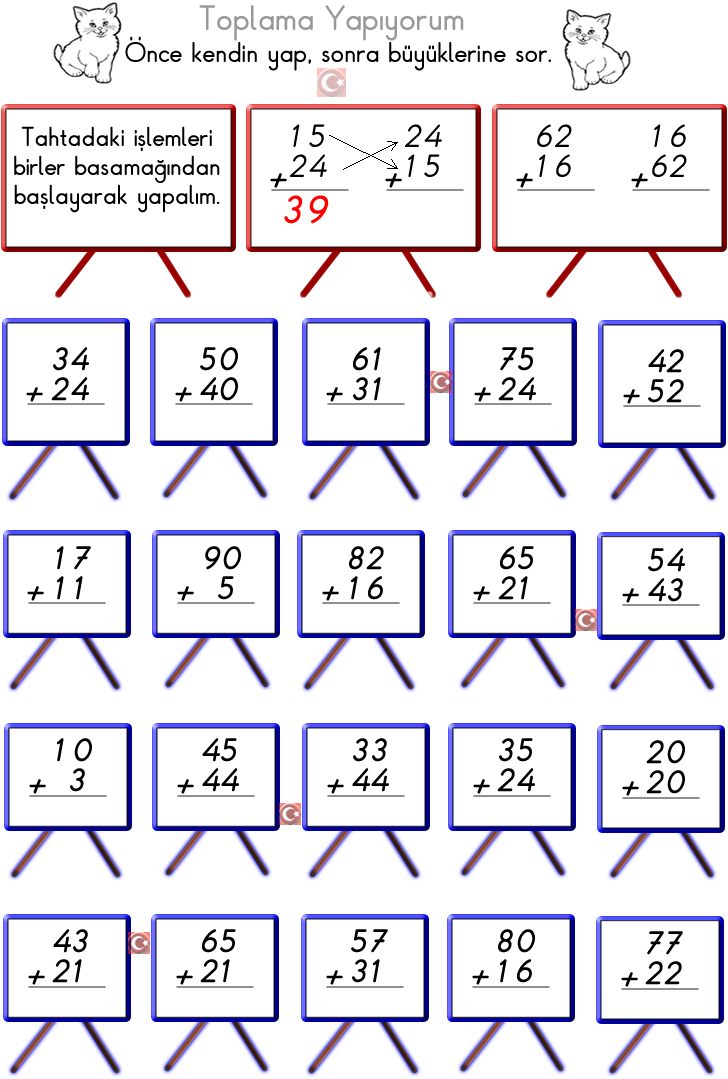 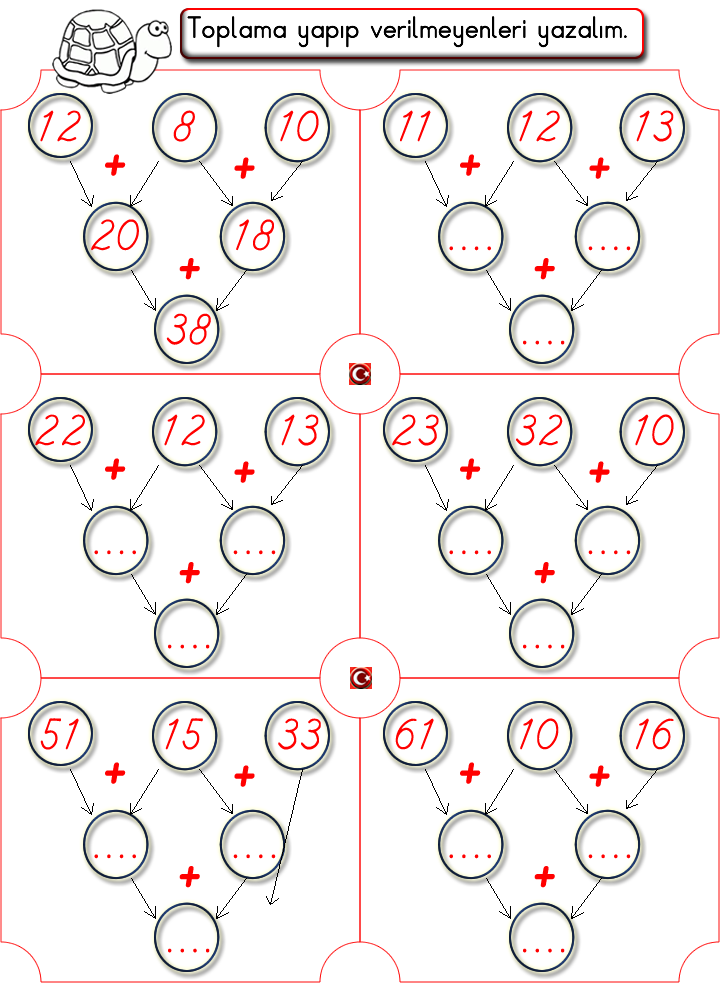      SÖZLÜK (ABECESEL) SIRALAMA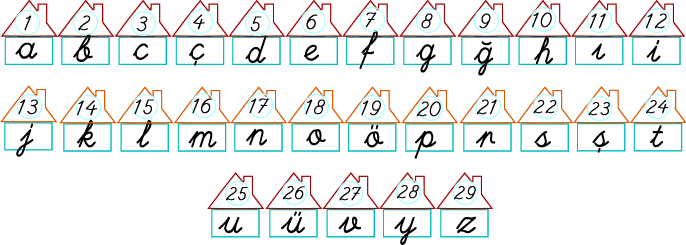                         Aşağıdaki kelimeleri sözlük sırasına göre sıralayınız.	                                                   Ali – Cemil – Burak - Dilek1.............................      2............................   3................................     4.........................                                                                      defter – kalem – çanta - boya1.............................      2............................   3................................     4.........................                                                    çimen - çizim - elmas - iç1.............................      2............................   3................................     4.........................                                                   mısır – kısır – pasta - çörek1.............................      2............................   3................................     4.........................                                                bebek – anne – çocuk - baba1.............................      2............................   3................................     4.........................                                                 masal – öykü – hikaye - şiir1.............................      2............................   3................................     4.........................                                                benek – bezelye – biber - bilezik1.............................      2............................   3................................     4.........................                                                yıldız – yaldız – baldız - yalnız1.............................      2............................   3................................     4.........................